SEMAP is a 501c(3) non-profit, member-driven organization. Please consider becoming a member today. Your tax-deductible contribution is a key to keeping our programs going. Through membership you receive the benefit of contributing to a strong, thriving local food economy. Join us as we help ensure a positive future for agriculture in our region.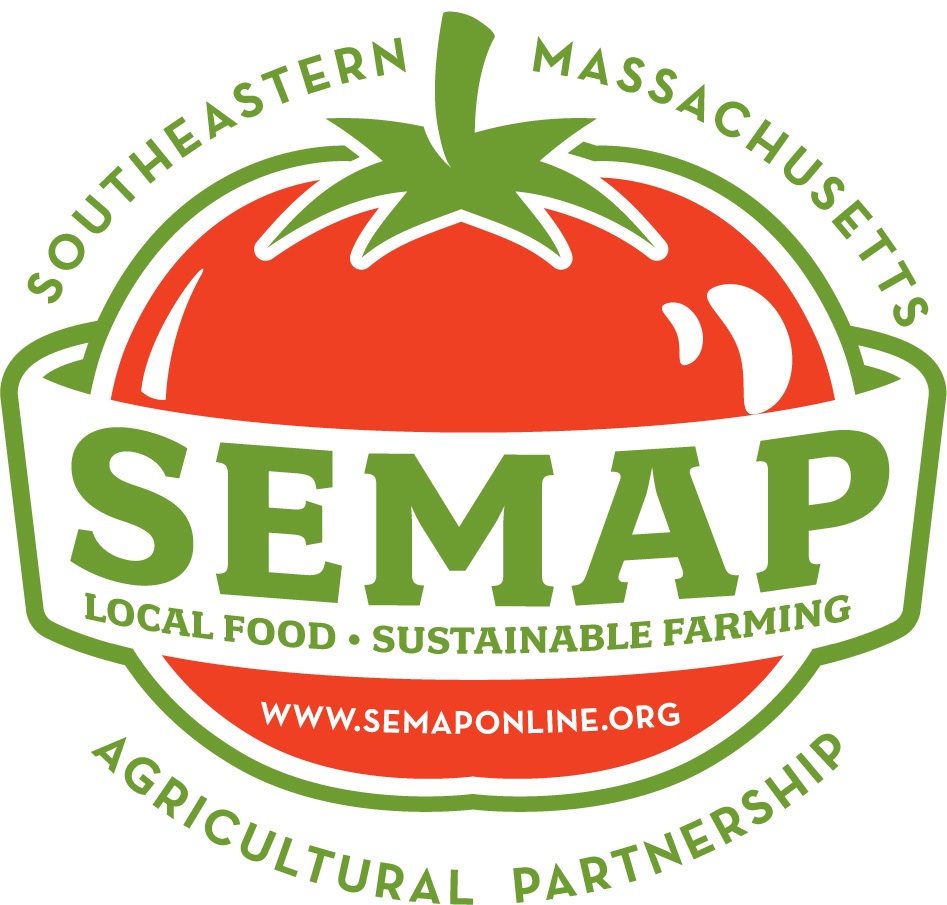 Benefits of membership:Supporting a vibrant local food system in Southeastern MassachusettsAll SEMAP members receive discounts to SEMAP events, workshops, and Ag & Food ConferenceAll SEMAP members will be listed on our websiteBusinesses may request a Buy Fresh, Buy Local Marketing KitSponsors receive recognition at all major SEMAP eventsBusiness Membership Levels and Annual DuesPlease submit your membership dues by March 15th to be placed in the SEMAP Local Food GuideCircle one:$75 – Small/Beginning Farm/Local Food Business$150 – Mid-Sized/Large Farm/Local Food Business$500 – Sponsor – Quarter page ad in SEMAP’s Local Food Guide$1000 – Half page ad in SEMAP’s Local Food GuideIndividual and Family Membership Levels and Annual DuesAll individuals are listed on our website and will be signed up to receive our monthly newsletterCircle one:$15 – A great chance to contribute if you haven’t joined as a member before!$40 $75$250 – SEMAP stickers + shopping tote bag + special recognition$500 – SEMAP stickers + shopping bag + special recognitionName:Farm/Business Name:Mailing Address:Phone:Physical Location (If different):Email:___Check Enclosed___I would like a Buy Fresh, Buy Local Marketing Kit (farm/business members)___Please do not publically list my membership